AU Block and Bridle Club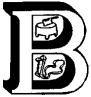 231 Upchurch HallAuburn University, Al, 36849Dear Exhibitors,It is our pleasure to invite you to the 2022 Auburn University Block and Bridle Club Lamb and Goat Show. This year's show will be held on August 27th. The location of the show is the Stanley Wilson Beef Teaching Unit, located at 500 Shug Jordan Parkway, at Auburn University. Check-in/weigh-in will begin at 8:00AM and end at 9:30 AM. The show will start at 10:30 AM. The 2022 show will consist of showmanship, breeding classes, and market classes for both sheep and goats. State premise ID plus SCRAPIE tags are required to participate and will be checked by club members and a licensed veterinarian for accuracy as to what is listed on the entry form. The SCRAPIE program requires ear tags to be placed in all sheep and some types of goats by their owners before they are sold by private treaty or transported to a sale, show, or exhibition. Registered goats that have a legible registry tattoo and are accompanied by their registry certificate do not require tags. The tattoo must be registered as a unique entity with the breed registry and the USDA, APHIS, VS office. We strongly recommend clipping/shearing your animals before you arrive.  This event is a great and valuable experience not only for you, the exhibitor, but also for the members of Block & Bridle who gain hands-on experience working with sheep and goats. Exhibitors must be 5 years old as of January 1, 2022, and no older than 19 years of age on January 1, 2022 to be eligible to show. Therefore, all exhibitors must have been born in calendar year 2003-2017.The Beef Unit has wash-racks available; however, exhibitors must provide their own power for air conditioning units, blowers, fans, etc.  Pens and shade will be available on a first come, first served basis. Showing off trailer is preferred. Club members will be readily available to assist with directions, check-in, and any questions that may arise. Per Auburn University policy NO DOGS, other than service dogs, are allowed on University property. If any animals are clipped on the premises, ALL HAIR MUST be picked up before you leave!  This year lunch will be catered by Chick-Fil-A. The cost will be $10 per person, which will buy a sandwich, chips, a cookie, and a drink. Please indicate on the entry form the number of meals along with enclosing payment.Entry forms must be received before Friday August 12th. Late entries will ONLY be accepted if sent in before August 19th and will charged double the stated amount [NO EXCEPTIONS]. There will be no new entries accepted the day of the show.  Only substitutions within the same class will be allowed.  The show chairs and advisors maintain the right to adjust and have the final say of interpreting rules at any given time. If there are any questions or concerns, please contact Taylor Edwards (show chair). The AU Block and Bridle Club is looking forward to seeing you in August! Sincerely,Taylor Edwards: Chair		 tne0005@auburn.edu		                       205-732-0319				             	SHOW ORDER- BEGINS PROMPTLY AT 10:30 AMSheep Showmanship: Senior, Intermediate, Junior, & ElementaryBreeding Ewe ClassesMarket Lamb ClassesGoat Showmanship: Senior, Intermediate, Junior, & ElementaryBreeding Doe ClassesMarket Meat Goat ClassesGENERAL INFORMATION FOR EXHIBITORSOpen to FFA and 4-H members, born in calendar year 2003 - 2017.State Premise ID is REQUIRED to showSCRAPIE tags are REQUIRED to showEntries must be received before Friday, August 12th. Late entries will be charged double stated amount. There will be no refunds of entry fees.Check –in/ Weigh-in will be from 8:00 to 9:30 AM, Saturday August 27st.A ewe, lamb, or doe kid may be shown in both a Breeding and in a Market class by paying an entry fee for each division.Exhibitors must provide their own power for air conditioning units, blowers, fans, etc.Animals must be shown in their natural form without alterations due to surgery or use of drugs, etc.All animal will be subject to inspection for contagious diseases; suspect animals will NOT be allowed in the facilities nor will they be allowed to show.The attending veterinarian has the professional responsibility and absolute authority to remove any sheep or goat found in the show that they consider a potential health risk to other animals.Per Auburn University policy NO DOGS, other than service dogs, are allowed on University property.SHEEP SHOWMANSHIP- $15.00 entryThere will be four divisions (based on the showman's age as of January 1, 2022).The Judge will make the decision if an age needs to be split.1. Senior (15 years and older) born 2007 and earlier2. Intermediate (12-14 years old) born 2008, 2009, & 20103. Junior (9-11 years old) born 2011, 2012, 20134. Beginner (5-8 years old) born 2014, 2015, 2016, & 2017BREEDING EWE CLASSES- $15.00 entryAll breeding ewes must be born on or after September 1, 2020.There must be at least FIVE entries checked-in the day of the show to constitute a breed or market/breeding division.  If a breed has less than five head checked-in they will show in the “All Other Breeds” (AOB) division.Separate ewe divisions are tentatively scheduled for: Commercial, Dorset, Hampshire, Suffolk, "All Other Breeds'' (AOB) ewes. Depending upon the number of entries, ewes may be divided at natural age breaks with a maximum number of 12 ewes per class.Registered ewes must be properly recorded with the appropriate breed association registry, and exhibitor's name will be verified as owner on the appropriate breed association certificate at check -in.MARKET SHEEP CLASSES- $15.00Lambs (wethers and ewes) will be divided by weight into classes of approximately equal size.There is no minimum or maximum weight for market lambs.GOAT SHOWMANSHIP- $15.00 entryThere will be four divisions (based on the showman's age as of January 1, 2022). The Judge will make the decision if an age group will be split.1. Senior (15 years and older) born 2007 and earlier2. Intermediate (12-14 years old) born 2008, 2009, & 20103. Junior (9-11 years old) born 2011, 2012, 20134. Beginner (5-8 years old) born 2014, 2015, 2016, & 2017BREEDING DOE CLASSES- $15.00 entryAll breeding DOES must be born on or after September 1 of 2020.There must be at least FIVE entries checked-in the day of the show to constitute a breed or market/breeding division.  If a breed has less than five head checked-in they will show in the “All Other Breeds” (AOB) division.Separate age divisions are tentatively schedules for:Registered Breeds, Commercial, and "All Other Breeds" (AOB) does. Depending upon the number of entries, does may be divided at natural age breaks with a maximum number of 12 does per class.Registered does must be properly recorded with the appropriate breed association registry. The exhibitor's or parent’s name will be the verified owner on the appropriate breed association certificate at check-in.MARKET GOAT CLASSES- $15.00Goats (wethers and does) will be divided by weight into classes of approximately equal size.There is no minimum or maximum weight for the market goat classes.For additional information, please contact: Taylor Edwards tne0005@auburn.edu ,    		205-732-03192022 BLOCK & BRIDLE LAMB AND GOAT SHOW ENTRY FORMSEND ENTRIES TO:	 Brandon SmithAU BLOCK & BRIDLE CLUB      			231 Upchurch Hall      			Auburn University, AL 36849-5415wbs0001@auburn.edu334-728-8478MAKE CHECKS PAYABLE TO: AU Block & Bridle ClubEntry forms must be received before Friday August 12th. Late entries will ONLY be accepted if received before August 19th and will be charged doubled the stated amount [NO EXCEPTIONS].   There will be no new or changes in entries accepted the day of the show.  NAME	 	  ADDRESS	 	(City, State, Zip) ___________________________________________________PHONE  	                                                    	 DATE OF BIRTH (MM/DD/YYYY)                                                	  EMAIL:	 	                    	STATE PREMISE ID                                   	Please indicate which species you will be showing 	    SHEEP 	GOAT	 I will participate in SHOWMANSHIP	YES     	NO 	$15Number of breeding animals 		x $15.00 = $__________2022 BLOCK & BRIDLE LAMB AND GOAT SHOW ENTRY FORMNumber of market animals 		x $15.00 = $________If you would like to eat at the show the cost will be $10 per plate.  Number of meals requested               	x $10.00 = $ 		 TOTAL (Showmanship, Entry fee and meals) AMOUNT ENCLOSED $ 	     		I have read and agree to ALL terms mentioned in the attached letter.  I understand that any rulings made by the show coordinators will be final.__________________________________                                  ___________________________                   Signature                                                                     DateBREEDING ANIMAL CLASSES (list each animal on a separate line; $15.00 per entry)BREEDING ANIMAL CLASSES (list each animal on a separate line; $15.00 per entry)BREEDING ANIMAL CLASSES (list each animal on a separate line; $15.00 per entry)BREEDING ANIMAL CLASSES (list each animal on a separate line; $15.00 per entry)BREEDEAR TAG/TATTOOREGISTRATION#DATE BORN (MM/DD/YYYY)MARKET ANIMAL CLASSES (List each animal on separate line; $15.00 per entry)MARKET ANIMAL CLASSES (List each animal on separate line; $15.00 per entry)EAR TAG or TATTOODATE BORN (MM/DD/YYYY)